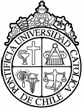 PONTIFICIA UNIVERSIDAD CATÓLICA DE CHILENOMBRE DECANATODECLARACIÓN OBLIGATORIA QUE DEBE ACOMPAÑAR A TODOPROYECTO QUE REQUIERA LA FIRMA DE ALGUNA AUTORIDADDE LA DIRECCION SUPERIOR DE LA UNIVERSIDAD(Resolución de Rectoría Nº 11/98 del 30/04/98)Yo, NOMBRE DEL ACADÉMICO, investigador del proyecto: “NOMBRE DEL PROYECTO” declaro conocer y aceptar las bases del XLVII CONCURSO PATENTAR PARA TRANSFERIR sujeto a las normas y disposiciones que la Universidad ha establecido para estos efectos, incluyendo el Reglamento de Propiedad Intelectual. Por consiguiente, someto mi proyecto a todos los procedimientos específicos del concurso.El Decano que suscribe, de la Facultad NOMBRE DE LA FACULTAD, declara conocer en detalle el contenido, el significado académico e implicancias económicas-administrativas que tiene el proyecto (de investigación) “NOMBRE DEL PROYECTO”, en el que participa como investigador NOMBRE DEL ACADÉMICO, de esta Facultad.Suscribo el proyecto y asumo la responsabilidad de velar por su adecuada gestión.Firma:________________________________Decano:NOMBRE DEL DECANOFirma:________________________________Fecha:FECHA